 Web: www.plitkalip.ru                                                                                                                     +7(900)595-3439, Email:penobeton08@mail.ru                                                                                                            +7(920)243-9797ПРАЙС-ЛИСТ Тротуарная плитка-Поддон входит в стоимость изделияРасценки на цветную плитку за  м2-цемент М500D20(Евроцемент)50кг435 руб за мешок.-песок карьерный в мешках по 35кг.(сеяный)- 80руб.за мешок-щебень известковый фракции 8-25 в мешках по 35кг.-100руб. за мешокВИБРОЛИТАЯВИБРОЛИТАЯВИБРОЛИТАЯВИБРОЛИТАЯВИБРОЛИТАЯНаименованиеРазмерВес, Кол-воФотоСтоимость,руб./ м2Паркет малый 250х250х2550 кг/м216шт./ м2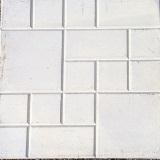 400Круг250х250х2550 кг/м216 шт./ м2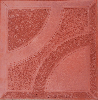 400Галька250х250х2550 кг/м216 шт./ м2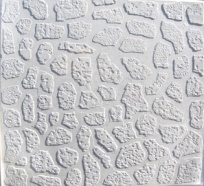 400Радиус250х250х2550 кг/м216 шт./ м2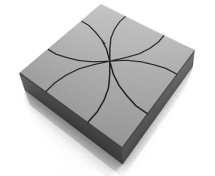 400Песчаник300х300х3065 кг/м211 шт./ м2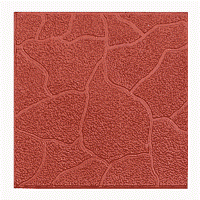 420Калифорния дерево300х300х3065 кг/м211 шт./ м2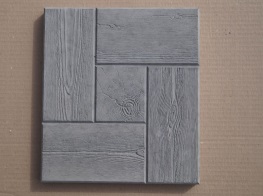 420Калифорния300х300х3065 кг/м211 шт./ м2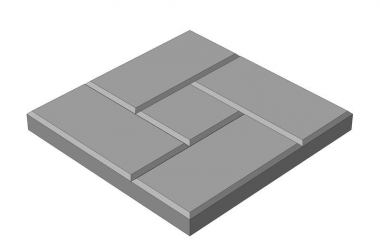 4208 КИРПИЧЕЙ300х300х3065 кг/м211 шт./ м2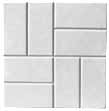 420Паркет300х300х3065 кг/м211 шт./ м2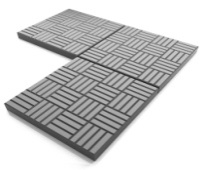 420Лист осени300х300х3065 кг/м211 шт./м2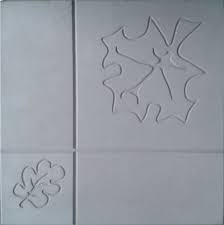 420Восточныйорнамент300х300х3065 кг/м211 шт./м2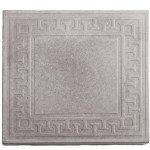 420Паутина300х300х3065 кг/м211 шт./м2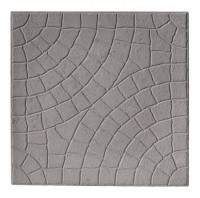 420ТЕТРИС300х300х3570 кг/м211 шт./ м2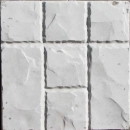 440Природный камень300х300х4090 кг/м211 шт./ м2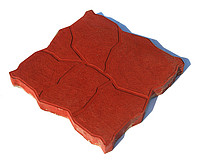 440НаименованиеРазмерВес, Кол-воФотоСтоимость,руб./ м2Паутина400х400х50103 кг/м26 шт./ м2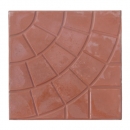 6208 кирпичей400х400х50103кг/м26 шт./ м2620Восточный орнамент400х400х50103 кг/м26 шт./м2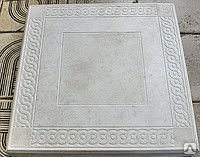 620НаименованиеРазмерВес, Кол-воФотоСтоимость,руб./ м2Стоимость,руб./ м2Лапа500*300(200)9,6 кг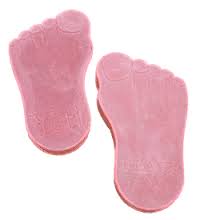 150/шт.150/шт.Бордюр садовый500х210х407,5кг/шт.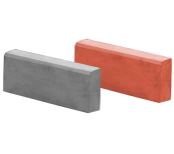 8080Бордюр садовый500х210х7012 кг/шт.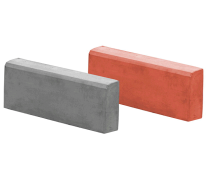 100100Бордюр садовый500х210х509,5кг/шт.9090Бордюр садовый -тротуарный1000*220*7530 кг/шт.210210Водосток350x150x604,6 кг/шт.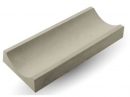 8080Водосток500*150*608 кг/шт.100100Цокольная плитка «Сланец»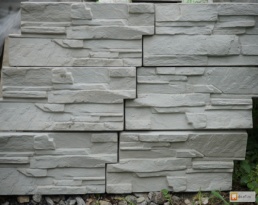 500500ВИБРОПРЕССОВАННАЯВИБРОПРЕССОВАННАЯВИБРОПРЕССОВАННАЯВИБРОПРЕССОВАННАЯВИБРОПРЕССОВАННАЯВИБРОПРЕССОВАННАЯНаименованиеРазмерВес, Кол-воФотоСтоимость,руб./ м2Стоимость,руб./ м2Волна толщина 80мм.184 кг/м2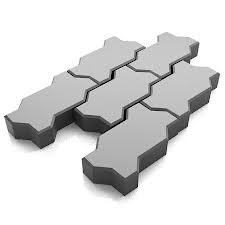 800800Кирпичик200х100х60130 кг/м2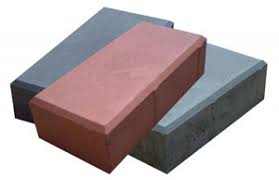 590590Бордюр тротуарный1000х200х8034 кг/шт.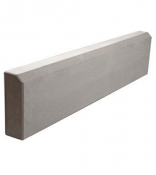 180180Бордюр дорожный1000х300х15095 кг/шт.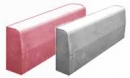 400400Стеновой блок390*190*190 1шт.22кг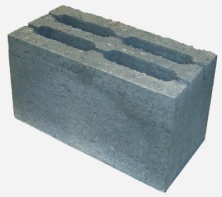 7070НаименованиеРазмерЖёлтыйКрасныйКоричневыйПесчаникПаркет 8 Кирпичей30*3020080200КругПаркет 25*25200802008 кирпичейПаутинаВосточный орнамент40*40350150350цоколь120100120 Оголовник на столбОголовник на забор703050207030ВолнаКирпичик250210Бордюр садовый 4см.Бордюр трот-ый403010040